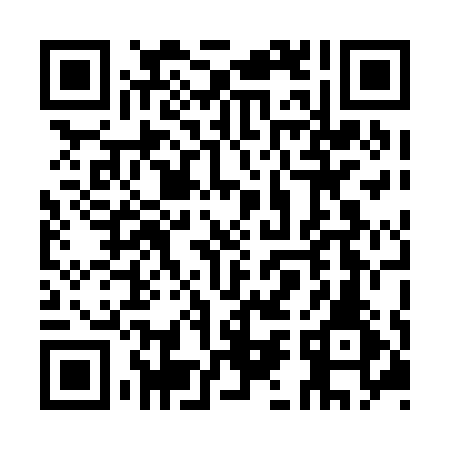 Prayer times for Cross Point Station, Quebec, CanadaWed 1 May 2024 - Fri 31 May 2024High Latitude Method: Angle Based RulePrayer Calculation Method: Islamic Society of North AmericaAsar Calculation Method: HanafiPrayer times provided by https://www.salahtimes.comDateDayFajrSunriseDhuhrAsrMaghribIsha1Wed3:255:0812:245:277:419:242Thu3:225:0612:245:287:429:263Fri3:205:0412:245:297:449:294Sat3:185:0312:245:307:459:315Sun3:155:0112:235:317:469:336Mon3:135:0012:235:327:489:357Tue3:114:5812:235:337:499:378Wed3:094:5712:235:337:519:399Thu3:064:5512:235:347:529:4110Fri3:044:5412:235:357:539:4311Sat3:024:5212:235:367:559:4612Sun3:004:5112:235:377:569:4813Mon2:584:5012:235:377:579:5014Tue2:554:4812:235:387:589:5215Wed2:534:4712:235:398:009:5416Thu2:514:4612:235:408:019:5617Fri2:494:4512:235:408:029:5818Sat2:474:4412:235:418:0410:0019Sun2:454:4212:235:428:0510:0320Mon2:434:4112:235:438:0610:0521Tue2:414:4012:235:438:0710:0722Wed2:394:3912:245:448:0810:0923Thu2:384:3812:245:458:1010:1124Fri2:364:3712:245:458:1110:1325Sat2:344:3612:245:468:1210:1526Sun2:324:3512:245:478:1310:1727Mon2:304:3512:245:478:1410:1928Tue2:294:3412:245:488:1510:2029Wed2:294:3312:245:498:1610:2030Thu2:284:3212:245:498:1710:2131Fri2:284:3212:255:508:1810:21